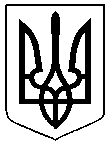 ІЛЛІНІВСЬКА СІЛЬСЬКА РАДАКОСТЯНТИНІВСЬКИЙ РАЙОНДОНЕЦЬКА ОБЛАСТЬВІДДІЛ ОСВІТИНАКАЗ від 27.08. 2020                      	 с. Іллінівка                             № 143Про оперативний збір статистичних данихв ІТС «ДІСО» у 2020-2021 навчальному році	Відповідно до наказу Міністерства освіти і науки України від 26.08.2020 № 1079 «Про оперативний збір даних, необхідних для розподілу освітньої субвенції, в ІТС «ДІСО» у 2020-2021 навчальному році», НАКАЗУЮ:Призначити уповноваженим за складання, подання державної статистичної звітності в сфері дошкільної та загальної середньої освіти Іллінівської сільської ради та завантаження даних в інформаційно-телекомунікаційну систему «Державна інформаційна система освіти» (далі – ITС «ДІСО» (ІСУО)) завідувача методичним кабінетом Пасічну Тетяну Валеріївну.Завідувачу методичним кабінетом (Пасічна Т.В.) забезпечити:наявність ЕЦП, виданого АЦСК; перевірку достовірності та повноти  інформації про відділ освіти Іллінівської сільської ради до 28.08.2020;перевірку достовірності та повноти  переліку закладів дошкільної та загальної середньої освіти Іллінівської сільської ради;перевірку відповідності електронної та паперової версії інформації, поданої закладами освіти за визначеними термінами, засвідчити факт такої відповідності накладанням ЕЦП; подання форм державної статистичної звітності у визначені терміни в автоматизованому режимі в ITC «ДІСО» (ІСУО) з підтвердженням достовірності поданої інформації за допомогою накладання ЕЦП;розміщення даного наказу на сайті відділу освіти http://vo-illinivka.dn.ua. Керівникам закладів загальної середньої освіти забезпечити:призначення  уповноваженого працівника, відповідального за складання, подання та завантаження даних в ITC «ДІСО»  до 28 серпня 2020 року;оновлення програмного забезпечення «ДІСО. Звіти» та подання даних щодо контингентів учнів за класами (окремі показники форм № ЗНЗ-1 та № ЗНЗ-2) на початок 2020/2021 н. р. уповноваженим працівником закладу загальної середньої освіти в електронному вигляді в ITC «ДІСО» у термін до 03 вересня 2020 року (додатки 1, 2).Директору Іллінівського ОЗЗСО з поглибленим вивченням іноземних мов (Бурдун С.І.) забезпечити  подання до ITC «ДІСО» уповноваженим працівником закладу загальної середньої освіти даних щодо контингентів учнів за класами (окремі показники форм № ЗНЗ-1 та № ЗНЗ-2) на початок 2020/2021 н. р. у зведеному вигляді (разом опорний заклад освіти та його філії) та окремо по кожній філії, яка входить до їх структури (додатки 1, 2) у термін до 03 вересня 2020 року (додатки 1, 2) .Контроль за виконанням наказу залишаю за собою.Начальник відділу освіти                                                          Н. В. СидорчукПасічна Т.В.Ознайомлені:                                        ПІБ                            Підпис                                    ДатаПасічна Т.ВДодаток 1до наказу відділу освітивід 27.08.2020 № Окремі показники згідно розділу І форми ЗНЗ-1* ЗДО - заклад дошкільної освіти; ЗЗСО - заклад загальної середньої освіти.** Заповнюють лише інтернатні заклади (загальноосвітні і спеціальні).*** Не заповнюють спеціальні школи (школи-інтернати), навчально-реабілітаційні центри.Завідувач методичним кабінетом				Т.В.ПасічнаДодаток 2до наказу відділу освітивід 27.08.2020 № Окремі показники згідно розділу І форми ЗНЗ-2Завідувач методичним кабінетом				Т.В.ПасічнаНазва показника№рядкаУсього (сума даних граф 2-15)У тому числі за класамиУ тому числі за класамиУ тому числі за класамиУ тому числі за класамиУ тому числі за класамиУ тому числі за класамиУ тому числі за класамиУ тому числі за класамиУ тому числі за класамиУ тому числі за класамиУ тому числі за класамиУ тому числі за класамиУ тому числі за класамиУ тому числі за класамиНазва показника№рядкаУсього (сума даних граф 2-15)підготовчий1123456789101112Назва показника№рядкаУсього (сума даних граф 2-15)підготовчийу ЗДО*у ЗЗСО*23456789101112АБ123456789101112131415Кількість класів, од.01з них: інклюзивних класів03Крім того, кількість спеціальних класів, од.04Кількість учнів, осіб05з них: тих, які приходять тільки на навчання**09Крім того, кількість учнів спеціальних класів, осіб***16Класи№рядкаВечірня (змінна) форма навчанняВечірня (змінна) форма навчанняЗаочна форма навчанняЗаочна форма навчанняВечірня (змінна) і заочна форми навчанняВечірня (змінна) і заочна форми навчанняВечірня (змінна) і заочна форми навчанняКласи№рядкакількістькласів,одиницьу них учнів, осібкількістьгруп,одиницьу них учнів, осібусьогоучнів,осіб3 них3 нихКласи№рядкакількістькласів,одиницьу них учнів, осібкількістьгруп,одиницьу них учнів, осібусьогоучнів,осібнавчаютьсяіндивідуальнодругорічниківАБ12345675-й клас016-й клас027-й клас038-й клас049-й клас0510-й клас0611 -й клас0712-й клас0813-й клас0914-й клас1015-й клас1116-й клас12Усього (сума даних рядків 01-12)13